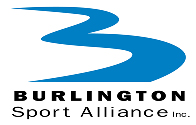 the 18th Annual  Sport Recognition and Awards Event“The 2024  CELEBRATION OF SPORT”Burlington Sport Recognition Award: NominationsPlease complete a Athlete Nomination or a Builder Nomination and email to burlingtonsportalliance@gmail.com. Please be sure to include the contact information for the Nominee including phone number and email address and bio of nominee. For General Selection Criteria for each award, please scroll down the page for descriptions and requirements. All nominations must be received on or before April 30th.​General Selection CriteriaCandidate or his/ her family must reside in Burlington or have resided in Burlington at the time of the achievement.  An exception may be made for an outstanding athlete who has received the large majority of his/her training over an extended number of years within a Burlington area club/facility/organization.Achievements, although they may be on a provincial or national or international level, will be considered on the basis of the quality and level of the competition and the number of competitors.  The results and the level of competition will be a significant factor in selecting the winner.Athletes of the Year Awards are made on the basis of the current calendar year but the selection committee will consider previous accomplishments.There may not necessarily be an award winner every year.Specific Award Categories:JUNIOR ATHLETES of the Year: Candidate must be no more than 14 years of age at the beginning of the most recent competitive year.ATHLETES of the Year:  candidates are any athletes, who have competed in provincial, national, international or professional sportMASTERS Athletes of the Year: The Masters Athlete designation is defined by the athlete’s category of competitiveness; as defined by their national sport body. Masters Athlete has participated in competitive sport on a team or as an individual for a minimum of 3 years. Consideration will be also given to other contributions made by the individual towards the advancement of the nominee’s specific sport.PARATHLETE of the Year: Candidates are athletes, who have competed in provincial, national, or international sport, recognized within the umbrella of Parasport Ontario.THE SPECIAL OLYMPICS DR. FRANK HAYDEN AWARD- an outstanding Special Olympian Candidates are any athletes, who have competed in local, provincial, national, or international sport within the Special Olympic Movement, and  has shown leadership as well as sportsmanship while training and competing.Specific Award Categories:A.J. DUNN SPORTS PERSON OF THE YEAR:  presented to the volunteer whose leadership and initiative over a number of years has led to the advancement of sport within the Burlington community. This person is a respected member of the community who has used his/her administrative and organizational skills to better the sporting world. This commitment, drive and high level of responsibility have lead to better programs and sporting opportunities for citizens of Burlington.VOLUNTEER SPORT BUILDER OF THE YEAR:  presented to a volunteer who through coaching, officiating, committee membership, fundraising, or other contributions has lead to the advancement of sport within the Burlington Community. Personal sacrifice for the sake of the athletes and their programs is considered. The success or viability of the sport organization in which the volunteer has been actively involved is also a factor in choosing the winner.CHAMPION OF SPORT:  presented to a coach whose dedication and commitment has led a team or an athlete to a championship(s), or ‘high performance’ level of competition. Through his/her efforts, Burlington athletes and/or teams have achieved success and become champions.OFFICIAL OF THE YEAR: presented to an official/judge/referee whose dedication and commitment at a local, provincial, national or international level has lead to excellent competition and fair play.Athlete NominationPlease include the following information:​How many years has nominee been a Burlington resident?Where does nominee train?Is nominee a member of an Ontario team?Length of time in sport?Number of years of training in Burlington?Please outline the nominee's competitive accomplishments (both previous and current year). Include number of competitors and/or countries.Nominee InfoCategory: Junior Athlete, Athlete of the Year, Masters Athlete, Parasport Athlete, Team, Special Olympics (Dr. Frank Hayden Award)Nominee Name:Gender:Sport(s):Nominee’s Email Address:Mailing address:Nomination Letter:Nominator Info:Builder NominationPlease include the following information:​How many years has nominee been involved in Burlington Sport?Name of organization(s) nominee has served? Size of the organization(s)Approximate number of hours served each year, Number of individuals directly benefiting from service.Contributions (include activities, positions held, etc.) Include any other pertinent information that will assist the selection committee.Nominee InfoCategory: AJ Dunn Award, Volunteer Sport Builder, Champion of Sport, Official of the YearNominee Name:Gender:Sport(s):Nominee’s Email Address:Mailing address:Nomination Letter:Nominator Info:Detailed NOMINATIONS also to be found on the BSA website:       www.burlingtonsportAlliance.com NOTE:  Nomination of Athletes and Volunteers due date  April 30 .                                       E Mail to burlingtonsportalliance@gmail.com